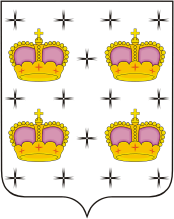 АДМИНИСТРАЦИЯГОРОДСКОГО ПОСЕЛЕНИЯ ДМИТРОВДМИТРОВСКОГО МУНИЦИПАЛЬНОГО РАЙОНАМОСКОВСКОЙ ОБЛАСТИПОСТАНОВЛЕНИЕ	10 февраля 2015							№ 	10-ПД		г. ДмитровО внесении изменений в Постановление Администрации городского поселения Дмитров Дмитровского муниципального района Московской области № 118-ПД «Об утверждении Положения о конкурсе по отбору заявок на право заключения соглашения о предоставлении субсидий за счет средств бюджета городского поселения Дмитров Дмитровского муниципального района Московской области в целях возмещения затрат, связанных с осуществлением международных и внешнеэкономических связей городского поселения Дмитров Дмитровского муниципального района Московской области» В соответствии с Гражданским кодексом Российской Федерации, Бюджетным кодексом Российской Федерации, постановлением Администрации городского поселения Дмитров Дмитровского муниципального района Московской области от 05.12.2012 г. № 716-ПД «О порядке предоставления субсидии из бюджета городского поселения Дмитров Дмитровского муниципального района Московской области юридическим лицам, индивидуальным предпринимателям, физическим лицам – производителям товаров, работ и услуг, некоммерческим организациям, не являющимся муниципальными учреждениями городского поселения Дмитров Дмитровского муниципального района Московской области», постановлением Администрации городского поселения Дмитров Дмитровского муниципального района Московской области от 22.08.2012 г. № 469-ПД «Об утверждении Положения об осуществлении международных и внешнеэкономических связей городского поселения Дмитров Дмитровского муниципального района Московской области», Уставом муниципального образования городское поселение Дмитров Дмитровского муниципального района Московской области, ПОСТАНОВЛЯЮ:1. 	Внести изменения в Положение о конкурсе по отбору заявок на право заключения соглашения о предоставлении субсидий за счет средств бюджета городского поселения Дмитров Дмитровского муниципального района Московской области в целях возмещения затрат, связанных с осуществлением международных и внешнеэкономических связей городского поселения Дмитров Дмитровского муниципального района Московской области, утвержденное Постановлением Администрации городского поселения Дмитров Дмитровского муниципального района Московской области № 118-ПД от 17.03.2014 г. (далее по тексту «Положение»):1.1. Пункт 2.2. Положения изложить в новой редакции:«2.2. Субсидии предоставляются в целях возмещения части затрат, возникающих при проведении мероприятий, указанных в пункте 2.1. настоящего порядка, связанных с:1) 	выполнением письменных, последовательных и синхронных переводов;2) 	деловой переписки;3)	ведением телефонных переговоров;4) 	проведением телеконференций;5) 	сопровождением делегаций из городов и регионов-побратимов в городском поселении Дмитров Дмитровского муниципального района и сопровождение делегаций городского поселения Дмитров Дмитровского муниципального района Московской области в городах и регионах-побратимах;6) 	организацией приемов делегаций из городов и регионов-побратимов в городском поселении Дмитров Дмитровского муниципального района Московской области;7)	организацией визитов делегаций городского поселения Дмитров Дмитровского муниципального района Московской области в города и регионы-побратимы;8) 	подготовкой презентаций;9) 	изготовлением копий фильмов и презентаций;10) 	экскурсионным обслуживанием;11) 	приобретением авиабилетов, железнодорожных билетов;12) 	услугами транспорта;13)	изготовлением дисков с презентациями и иной информацией;14)  изготовлением и приобретением флэш-карт и запись на них информации;15)  подготовкой информационных раздаточных материалов;16)	составлением и изготовлением меморандумов, соглашений, протоколов о намерении и договоров о сотрудничестве;17)  сбором и подготовкой справочной информации;18) разработкой оригинал-макетов, подготовкой и версткой буклетов, брошюр и другого печатного материала;19) 	изготовлением афиш;20) 	оформлением виз;21) 	оформлением приглашений;22) 	печатью буклетов, брошюр, фотографий и иных печатных материалов;23)	оплатой регистрационных сборов на инвестиционных и международных мероприятиях;24)	оплатой организационных расходов на участие делегаций городского поселения Дмитров Дмитровского муниципального района в выездных мероприятиях в рамках осуществления международных и внешнеэкономических связей». 2. 	Внести изменение в Приложение № 3 к Положению, изложив расчет размера субсидии в новой редакции (Приложение № 1).3. 	Внести изменение в Приложение № 1 к Соглашению о предоставлении субсидии из бюджета городского поселения Дмитров Дмитровского муниципального района, изложив его в новой редакции (Приложение № 2);4. 	Внести изменение в Приложение № 2 к Постановлению, изложив его в новой редакции (Приложение № 3);5. 	Опубликовать настоящее постановление в газете «Дмитровский вестник» и разместить на официальном сайте Администрации Дмитровского муниципального района Московской области и в сети Интернет.6.   	Контроль за исполнением настоящего постановления оставляю за собой.Руководитель Администрации городского поселения Дмитров Дмитровского муниципального района Московской области				                                       		  О.В. ГавриловПриложение № 1 к постановлению Администрации городского поселения Дмитров Дмитровского муниципального района Московской областиот «10»   февраля    2015 г. № 	   10-ПД     	Приложение № 3 к ПоложениюРАСЧЕТразмера субсидии из бюджета городского поселения Дмитров Дмитровского муниципального района  Московской области в целях возмещения затрат, связанных с осуществлением международных и внешнеэкономических связей городского поселения Дмитров Дмитровского муниципального района(полное наименование юридического лица, индивидуального предпринимателя)Размер субсидии в целях возмещения затрат составляет: _______________ (сумма прописью) рублейПриложение № 2 к постановлению Администрации городского поселения Дмитров Дмитровского муниципального района Московской областиот «10»      февраля    2015 г. № 	     10-ПД	Приложение № 1 к СоглашениюУтверждаю:Администрациягородского поселения Дмитров Дмитровского муниципального районаРуководитель Администрациигородского поселения ДмитровДмитровского муниципального района Московской области______________________ О.В. ГавриловОбязательства по Соглашению о предоставлении субсидии из бюджета городского поселения Дмитров Дмитровского муниципального района № ________ от ___________________Приложение № 3 к постановлению Администрации городского поселения Дмитров Дмитровского муниципального района Московской областиот «10»    февраля   2015 г. № 	   10-ПД	Приложение № 2к постановлению Администрациигородского поселения Дмитров Дмитровского муниципального районаМосковской области от «17» марта 2014 г.  № 118-ПДСостав Конкурсной комиссии по отбору юридических лиц,  индивидуальных предпринимателей, на право заключения соглашения о предоставлении субсидий за счет средств бюджета городского поселения Дмитров Дмитровского муниципального района Московской областиПредседатель комиссии: Гаврилов Олег Валерьевич - руководитель Администрации городского поселения Дмитров Дмитровского муниципального района Московской областиЗаместитель председателя комиссии:Лазарева Елена Владимировна – директор МКУ «Центр проведения торгов»Члены комиссии:Максимова Ольга Сергеевна - начальник отдела бухгалтерского учета и организационной работы Администрации городского поселения Дмитров Дмитровского муниципального района Московской областиШатаев Алексей Алексеевич - депутат Совета депутатов городского поселения Дмитров Дмитровского муниципального района Макаров Игорь Владимирович - заместитель председателя Совета депутатов городского поселения Дмитров Дмитровского муниципального районаСекретарь комиссии: Самарина Юлия Сергеевна  - Главный специалист отдела бухгалтерского учета и организационной работы Администрации городского поселения Дмитров Дмитровского муниципального района Московской областиНаименование поставляемой продукции, оказываемых услугНаименование поставляемой продукции, оказываемых услугЕдиница измеренияОбъемСтоимость за единицу,руб.Общая стоимость, руб.1.   Выполнение письменных переводов, деловая переписка 1.   Выполнение письменных переводов, деловая переписка 1 страница2.   Ведение телефонных переговоров, проведение телеконференций2.   Ведение телефонных переговоров, проведение телеконференций1 час3.   Сопровождение делегаций из городов и регионов-побратимов в городском поселении Дмитров Дмитровского муниципального района и сопровождение делегаций городского поселения Дмитров Дмитровского муниципального района Московской области в городах и регионах-побратимах3.   Сопровождение делегаций из городов и регионов-побратимов в городском поселении Дмитров Дмитровского муниципального района и сопровождение делегаций городского поселения Дмитров Дмитровского муниципального района Московской области в городах и регионах-побратимах1 рабочий день(8 часов)4.   Организация приемов делегаций из городов и регионов-побратимов в городском поселении Дмитров Дмитровского муниципального района Московской области4.   Организация приемов делегаций из городов и регионов-побратимов в городском поселении Дмитров Дмитровского муниципального района Московской области1 час5.   Организация визитов делегаций городского поселения Дмитров Дмитровского муниципального района Московской области в города и регионы-побратимы5.   Организация визитов делегаций городского поселения Дмитров Дмитровского муниципального района Московской области в города и регионы-побратимы1 час6.   Выполнение устных переводовПоследовательный перевод1 день6.   Выполнение устных переводовСинхронный перевод1 час7.   Подготовка презентаций7.   Подготовка презентаций1 презентация8.   Изготовление копий фильмов и презентаций8.   Изготовление копий фильмов и презентаций1 шт.9.   Экскурсионное обслуживание9.   Экскурсионное обслуживание1 экскурсия10. Приобретение авиабилетов, железнодорожных билетов10. Приобретение авиабилетов, железнодорожных билетов1 шт.11. Услуги транспорта11. Услуги транспорта1 день (10 часов)12. Изготовление дисков с презентациями и иной информацией12. Изготовление дисков с презентациями и иной информацией1 шт.13. Изготовление и приобретение флэш-карт и запись на них информации13. Изготовление и приобретение флэш-карт и запись на них информации1 шт.14. Подготовка информационных раздаточных материалов14. Подготовка информационных раздаточных материалов1 шт.15. Составление и изготовление меморандумов, соглашений, протоколов о намерении и договоров о сотрудничестве15. Составление и изготовление меморандумов, соглашений, протоколов о намерении и договоров о сотрудничестве1 шт.16. Сбор и подготовка справочной информации16. Сбор и подготовка справочной информации1 час17. Разработка оригинал-макетов, подготовка и верстка буклетов, брошюр и другого печатного материала17. Разработка оригинал-макетов, подготовка и верстка буклетов, брошюр и другого печатного материала1 шт.18. Изготовление афиш18. Изготовление афиш1 шт.19. Оформление виз19. Оформление виз1 шт.20. Оформление приглашений20. Оформление приглашений1 шт.21. Печать буклетов, брошюр, фотографий и иных печатных материалов21. Печать буклетов, брошюр, фотографий и иных печатных материалов1 шт.22. Оплата регистрационных сборов на инвестиционных и международных мероприятиях22. Оплата регистрационных сборов на инвестиционных и международных мероприятиях1 человек23. Оплата организационных расходов на участие делегаций городского поселения Дмитров Дмитровского муниципального района в выездных мероприятиях в рамках осуществления международных и внешнеэкономических связей23. Оплата организационных расходов на участие делегаций городского поселения Дмитров Дмитровского муниципального района в выездных мероприятиях в рамках осуществления международных и внешнеэкономических связей1 человекРуководитель ______________________________________________________(фамилия, имя, отчество)                                   (подпись)Главный бухгалтер ______________________________________(фамилия, имя, отчество)                                                       (подпись)Дата________________________М.П.Наименование поставляемой продукции, оказываемых услугНаименование поставляемой продукции, оказываемых услугЕдиница измеренияОбъемСтоимость за единицу,руб.Общая стоимость, руб.1.   Выполнение письменных переводов, деловая переписка 1.   Выполнение письменных переводов, деловая переписка 1 страница2.   Ведение телефонных переговоров, проведение телеконференций2.   Ведение телефонных переговоров, проведение телеконференций1 час3.   Сопровождение делегаций из городов и регионов-побратимов в городском поселении Дмитров Дмитровского муниципального района и сопровождение делегаций городского поселения Дмитров Дмитровского муниципального района Московской области в городах и регионах-побратимах3.   Сопровождение делегаций из городов и регионов-побратимов в городском поселении Дмитров Дмитровского муниципального района и сопровождение делегаций городского поселения Дмитров Дмитровского муниципального района Московской области в городах и регионах-побратимах1 рабочий день(8 часов)4.   Организация приемов делегаций из городов и регионов-побратимов в городском поселении Дмитров Дмитровского муниципального района Московской области4.   Организация приемов делегаций из городов и регионов-побратимов в городском поселении Дмитров Дмитровского муниципального района Московской области1 час5.   Организация визитов делегаций городского поселения Дмитров Дмитровского муниципального района Московской области в города и регионы-побратимы5.   Организация визитов делегаций городского поселения Дмитров Дмитровского муниципального района Московской области в города и регионы-побратимы1 час6.   Выполнение устных переводовПоследовательный перевод1 день6.   Выполнение устных переводовСинхронный перевод1 час7.   Подготовка презентаций7.   Подготовка презентаций1 презентация8.   Изготовление копий фильмов и презентаций8.   Изготовление копий фильмов и презентаций1 шт.9.   Экскурсионное обслуживание9.   Экскурсионное обслуживание1 экскурсия10. Приобретение авиабилетов, железнодорожных билетов10. Приобретение авиабилетов, железнодорожных билетов1 шт.11. Услуги транспорта11. Услуги транспорта1 день (10 часов)12. Изготовление дисков с презентациями и иной информацией12. Изготовление дисков с презентациями и иной информацией1 шт.13. Изготовление и приобретение флэш-карт и запись на них информации13. Изготовление и приобретение флэш-карт и запись на них информации1 шт.14. Подготовка информационных раздаточных материалов14. Подготовка информационных раздаточных материалов1 шт.15. Составление и изготовление меморандумов, соглашений, протоколов о намерении и договоров о сотрудничестве15. Составление и изготовление меморандумов, соглашений, протоколов о намерении и договоров о сотрудничестве1 шт.16. Сбор и подготовка справочной информации16. Сбор и подготовка справочной информации1 час17. Разработка оригинал-макетов, подготовка и верстка буклетов, брошюр и другого печатного материала17. Разработка оригинал-макетов, подготовка и верстка буклетов, брошюр и другого печатного материала1 шт.18. Изготовление афиш18. Изготовление афиш1 шт.19. Оформление виз19. Оформление виз1 шт.20. Оформление приглашений20. Оформление приглашений1 шт.21. Печать буклетов, брошюр, фотографий и иных печатных материалов21. Печать буклетов, брошюр, фотографий и иных печатных материалов1 шт.22. Оплата регистрационных сборов на инвестиционных и международных мероприятиях22. Оплата регистрационных сборов на инвестиционных и международных мероприятиях1 человек23. Оплата организационных расходов на участие делегаций городского поселения Дмитров Дмитровского муниципального района в выездных мероприятиях в рамках осуществления международных и внешнеэкономических связей23. Оплата организационных расходов на участие делегаций городского поселения Дмитров Дмитровского муниципального района в выездных мероприятиях в рамках осуществления международных и внешнеэкономических связей1 человек